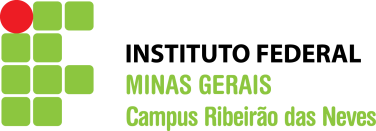 foRMULÁRIO 3DECLARAÇÃO DE VIABILIDADE PROJETO DE EXTENSÃODeclaro a viabilidade para realização do Projeto de Extensão ______________________________________________________________________________________________, submetido à Coordenação de Extensão e Cultura do Campus Ribeirão das Neves, conforme EDITAL Nº _____/20__ de ___________ de ____________ de ______. Informo que estou ciente de todos os termos e condições existente no referido Edital.Ribeirão das Neves, ____ de _______________ de _______.___________________________________________________Coordenador(a)/Orientador(a)